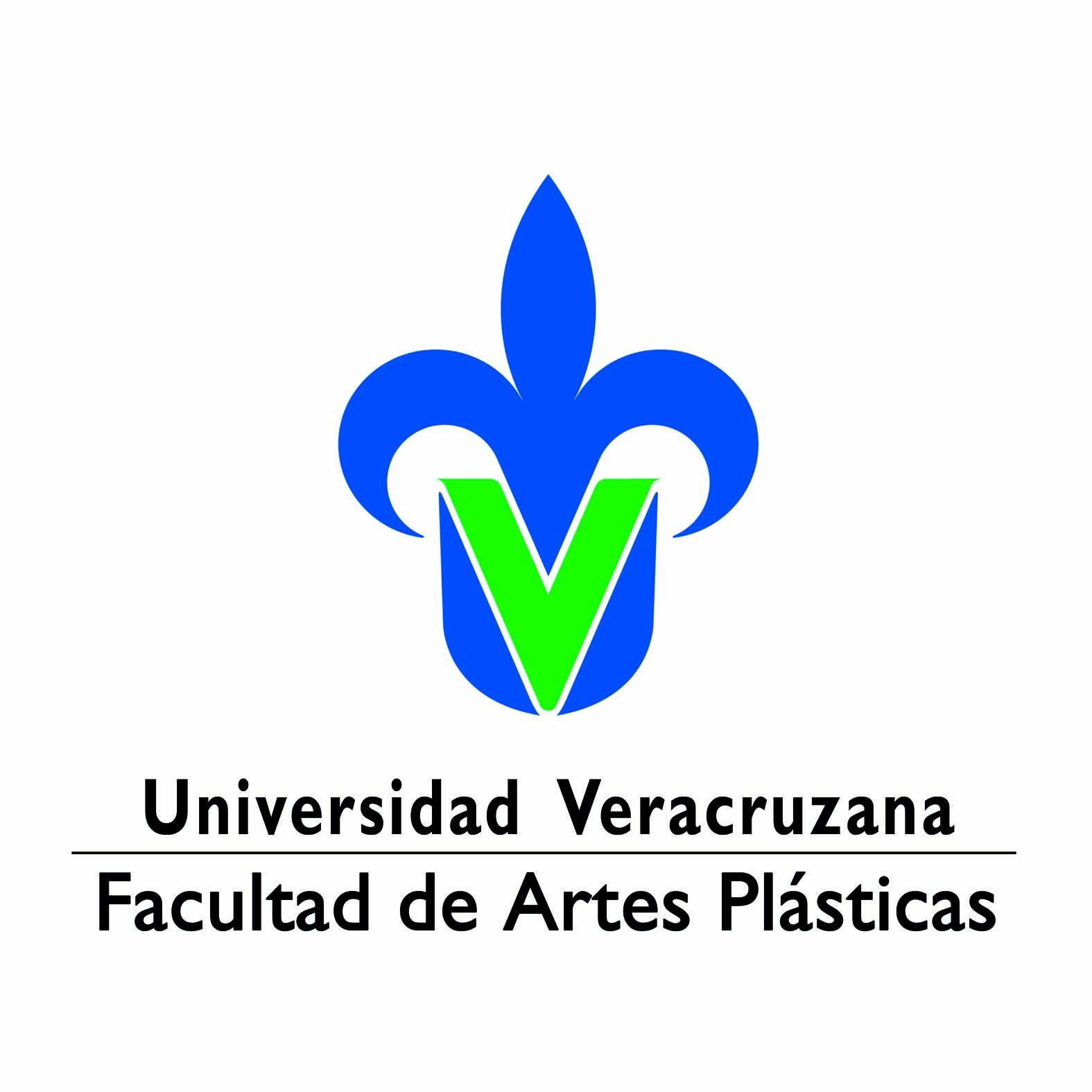 Material por participante para el Taller de Muñecas de Autorretrato Instructora: Abril Riveros12 y 13 de enero de 2017Salón 47 de Dibujo / 10:00-14:00 horasMATERIALES Telas de diferentes colores y texturas (retazos)Estambres  de diferentes colores (residuos)Listones de diferentes colores (residuos)Pintura inflable o textil Pinceles delgados (para pintar rostro)Plumones y lápices de coloresLápiz y gomaTijerasPistola de silicón Silicón Cinta métricaRegla de 30 cm o escuadras